Handout – Week 2  Sorokin, ‘Passing Through’‘transformation of the intangibly discursive into the corporeal’Lipovetsky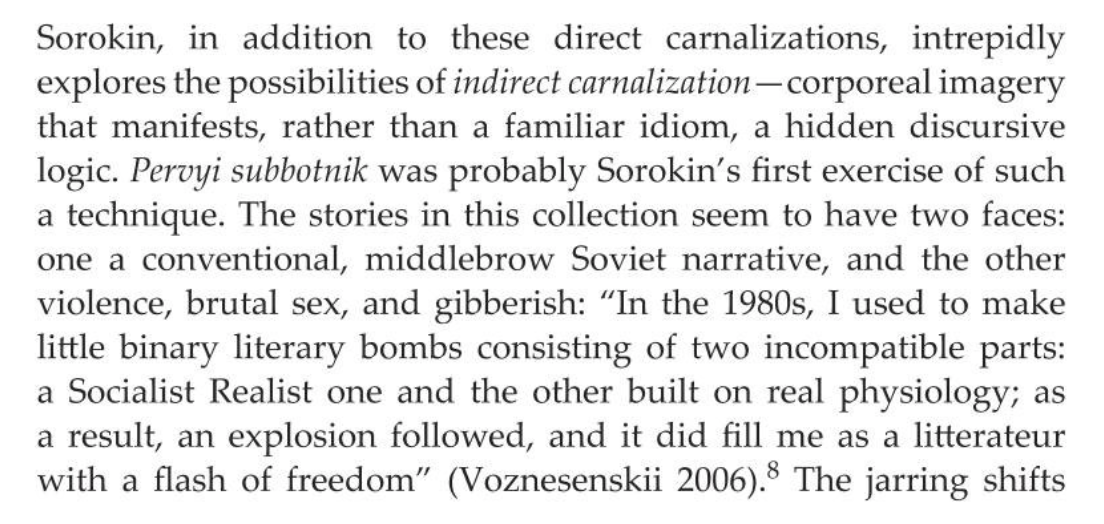 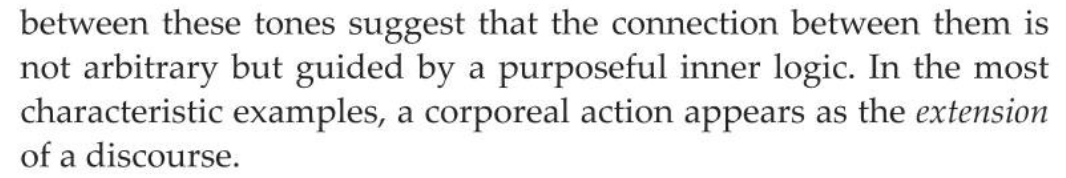 Marusenkov (in Sorokin’s Languages)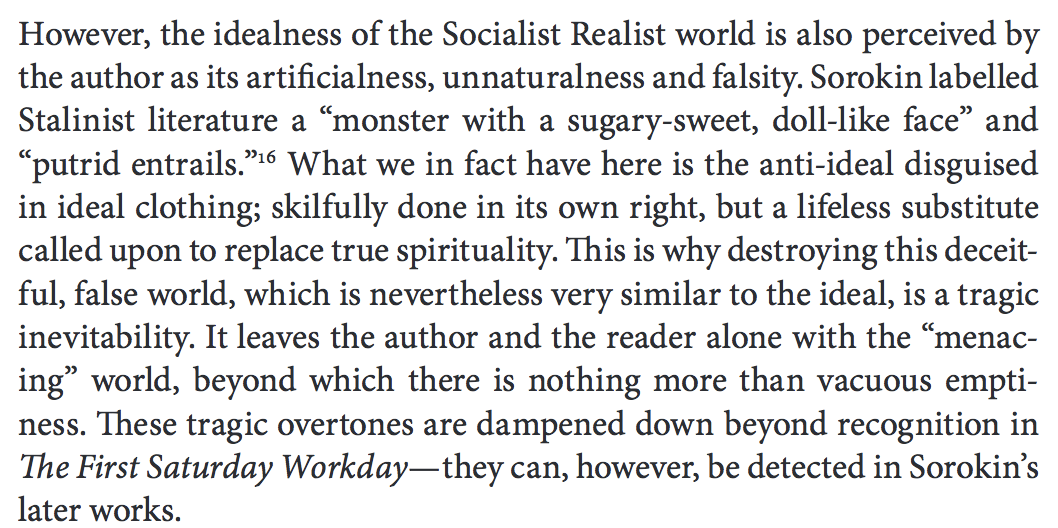 What is the hidden discursive logic in Passing Through? How does Georgii Ivanovich’s unexpected act relate to what is unsaid? How does it relate to power relations?What is the relationship between Georgii Ivanovich and Fomin, of the propaganda department?Comment upon the language of the extract/the textIs it important that it’s the propaganda department? Why?How does this relate to a) Postmodernism b) Stalinist literature/socialist realism?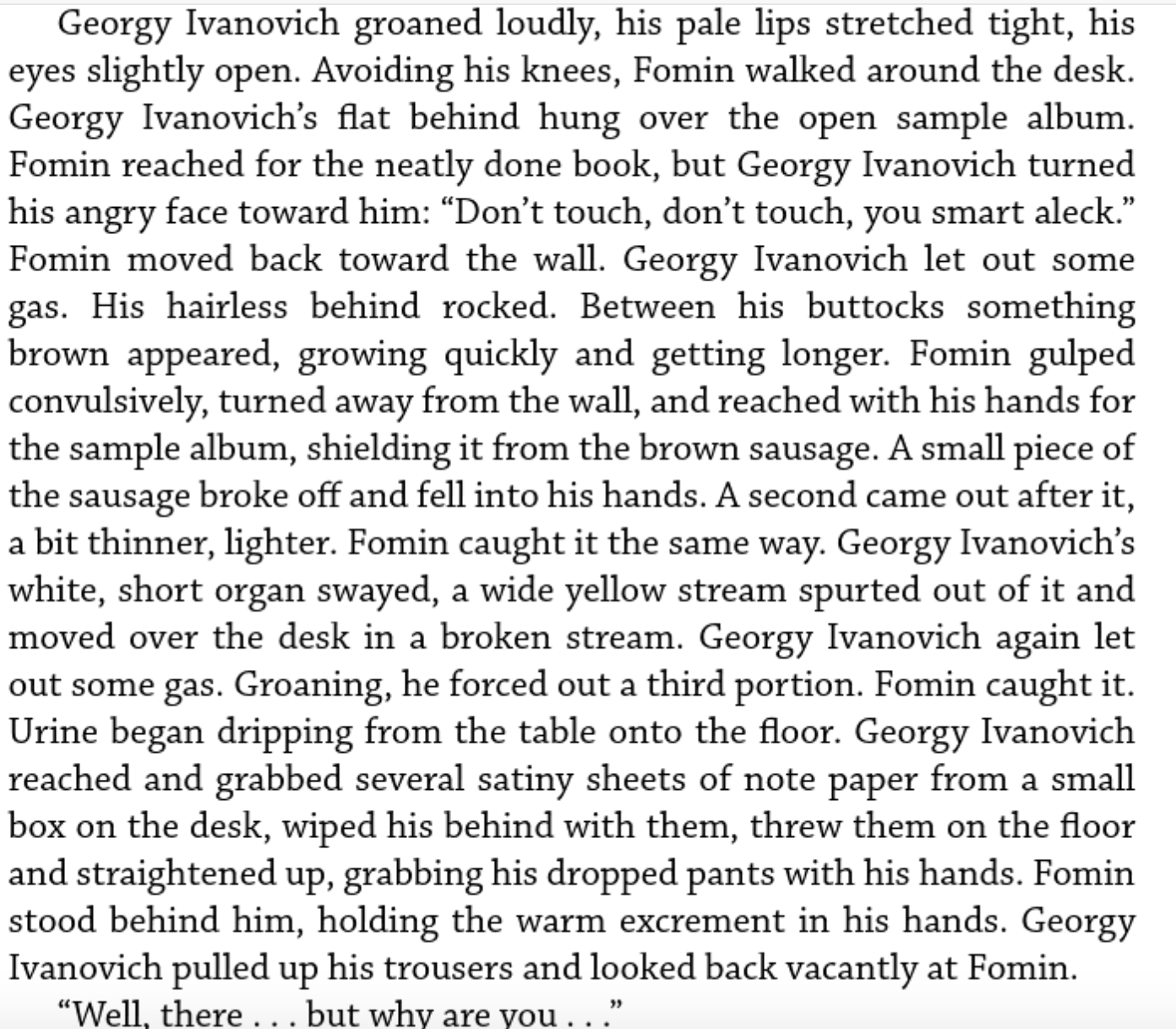 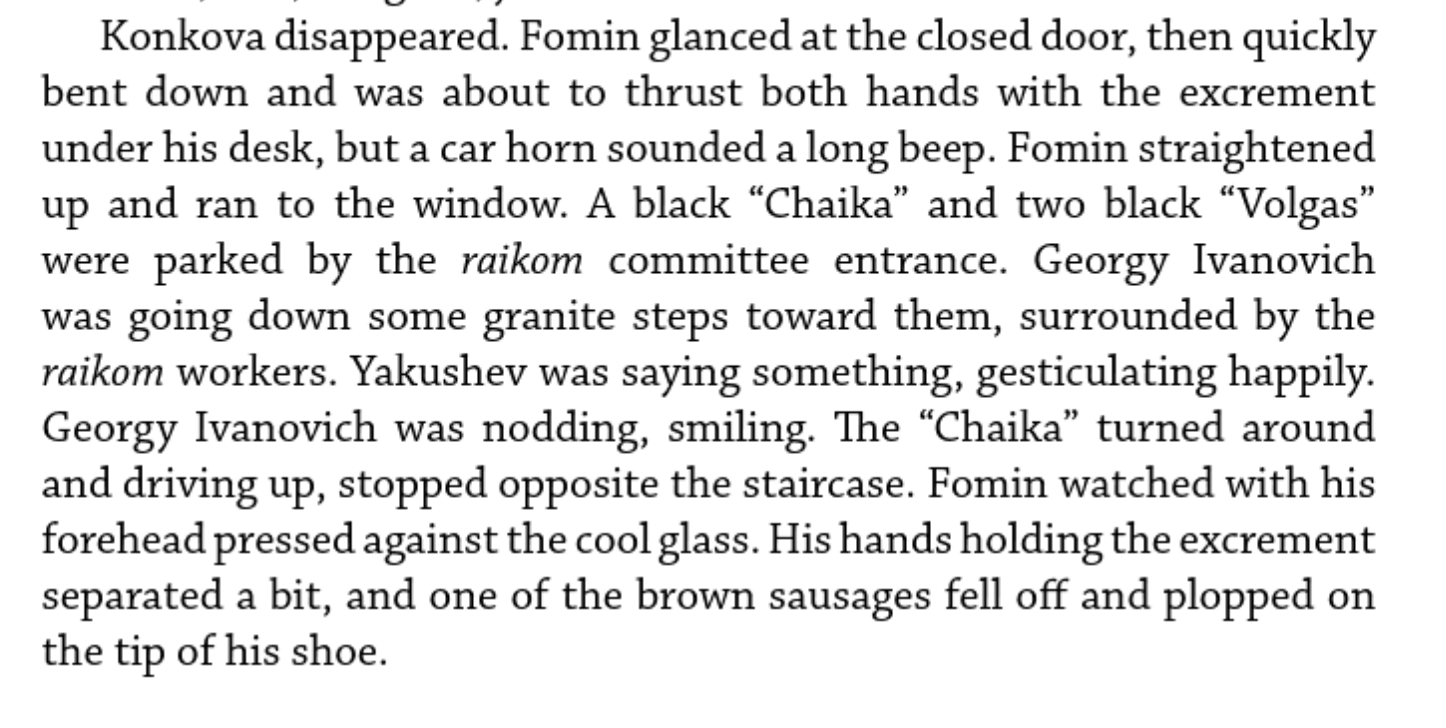 Sorokin Conceptualism and Sots-artDobrenko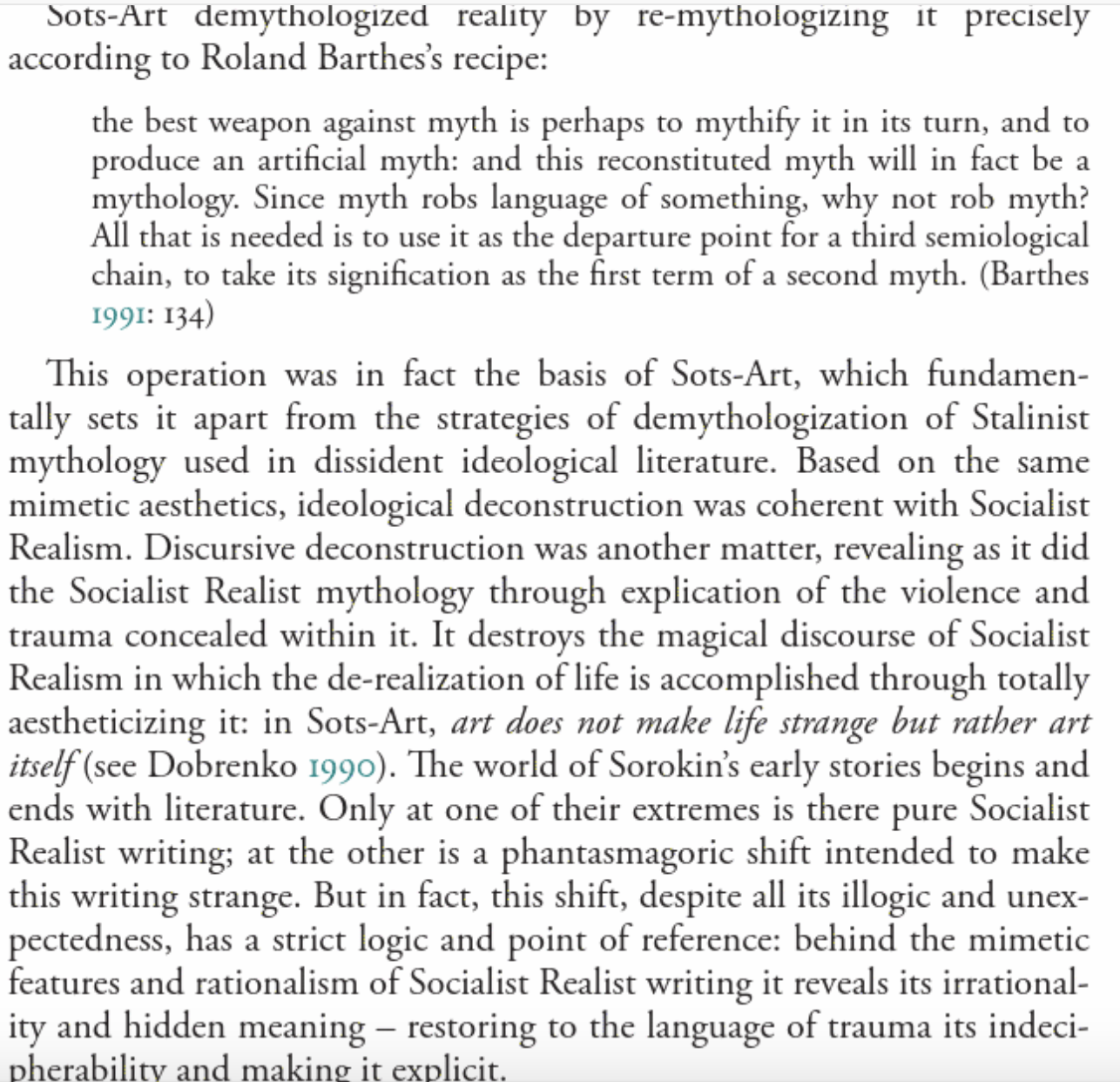 - - 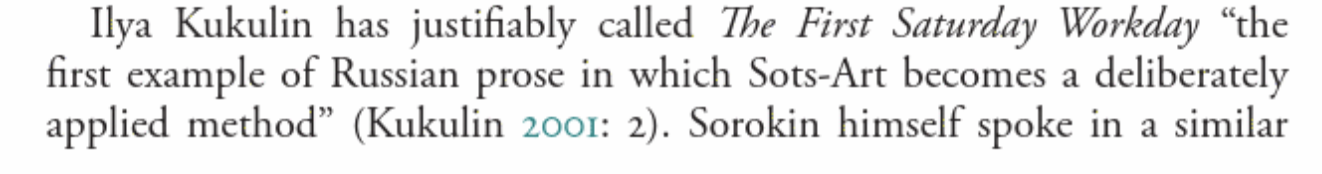 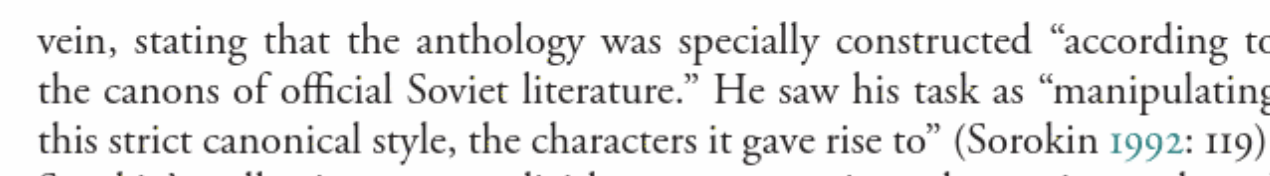 Dobrenko